Quamichan Grade 8: MathematicsWeek #2: April 15 - 21 Learning Intentions: Curricular learning intentions will vary depending on the course material delivered online by your Math Teacher.Assignment Instructions:*If your teacher is: Ms. Barton, Mr. Carlin, or Ms. Taylor:Continue with the assigned work on Khan Academy.Go to “Assignments” to see the lessons and activities that your teacher has assigned. **Please note:  your teacher may need to add assignments for you after you have registered. If you don’t see any assignments when you first log in feel free to explore the site.Follow through the activities, being sure to watch the videos. Please try the activities in the order that they are presented to you (from top to bottom)When you have completed the lessons and sample questions, you can try the quiz! You may try the quiz more than once
*If your teacher is:  Mrs. Hopwo, Ms. Lawler, or Mr. Robinson: Read the notes located below on Part-to-Part and Part-to-Whole Ratios.Complete the assignment located below, titled “Ratios in My Life”.Send this assignment back to your Math Teacher, using any of the following methods:Type or upload your assignment (or a picture of it) in your Class Notebook on your Office 365 school account online. Ask your teacher for support if you are not able to access your Class Notebook. Do your assignment electronically (in Word, Pages, Powerpoint, etc.) and attach the file to an email to your Math teacher.Nicely write the assignment on a piece of paper, take a quality picture, and email it to your Math teacher.Criteria:  Student will be assessed based on:Achievement in the course materialInteraction with the course materialExtending Your Learning (Optional):When you have completed the material successfully, your teacher can assign more challenging questionsYou may also explore Khan Academy and find material to attempt that you are interested inFor Students in Mrs. Hopwo, Ms. Lawler and Mr. Robinson’s classes ONLY:
Ratio Notes:
Part to Part and Part to WholePart to Part: is a ratio that represents the relationship of one part of a whole to another part of the same whole.For example:  🍎🍎🍎🍎🍒🍒🍒🍇🍇🍇🍇🍇In the example above you see apples, cherries and grapes. What is the ratio of…..apples to cherries: 4 to 3Cherries to grapes: 3 to 5Apples to cherries and grapes: 4 to 8These are all examples of a “Part to Part” ratio. We are comparing a part of this whole group to another part of the whole group.Part to Whole: is a ratio or a fraction that represents a relationship between a part and the whole groupUsing the same fruit example: 🍎🍎🍎🍎🍒🍒🍒🍇🍇🍇🍇🍇What is the ratio of…..Apples to all the fruit: 4 to 12Cherries to all the fruit: 3 to 12Apples, cherries and grapes to grapes: 12 to 5These are examples of part of the whole compared to the whole group. NOTE: You cannot link items that are not similar. So, I would not be able to state 3 dogs and 2 apples as a part to whole. Dogs and apples are not the same. Another example:  🐵🐵🐵🐶🐶There are 3 monkeys and 2 dogs. I could find the ratio of monkeys to dogs, which would be 3:2. This would be an example of part to part.Or I could find the ratio of monkeys to animals. This would be 3 to 5. Monkeys to animals would be a part to whole ratio.RATIOS IN MY LIFE: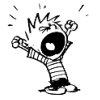 Pick a minimum of 10 Part-to-Part ratios that you have around in your life. For example: people in your house, pets, plants, cars, toys, electronics video games, pens, pencils, forks, spoons, etc. Explain each ratio in words (ex. Number of adults to kids in my family)Represent each ratio in 3 different ways (ex. 2:3, 2/3, and 2 to 3)List 2 equivalent ratios to your original ratio (ex. 2:3 = 4:6 and 20: 30)Pick a minimum of 5 Part-to-Whole ratios that you have around in your life. For example, the number of blue LEGO bricks to all the LEGO bricks.Write each ratio as a Part-to-Whole ratio, explain each in words (ex. Blue LEGO bricks to all LEGO bricks)Present this information in a style of your choosing. It could be a small poster, a booklet, a powerpoint or word document, a video, or...? Remember you will need to share your project with your teacher, in a way that we can view it!Note: there is an optional video on part to whole ratios available through Khan Academy:  https://www.khanacademy.org/math/cc-sixth-grade-math/cc-6th-ratios-prop-topic/cc-6th-ratio-word-problems/v/ratios-as-fractionsHere are some examples to inspire you! Your work does not need to be in this format, but it is welcomed! 😊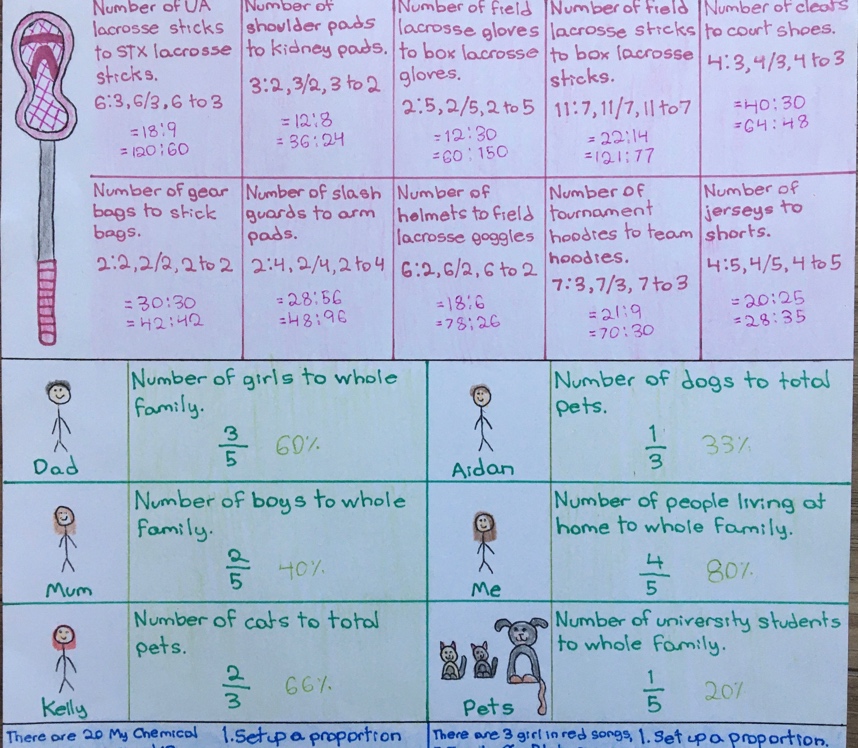 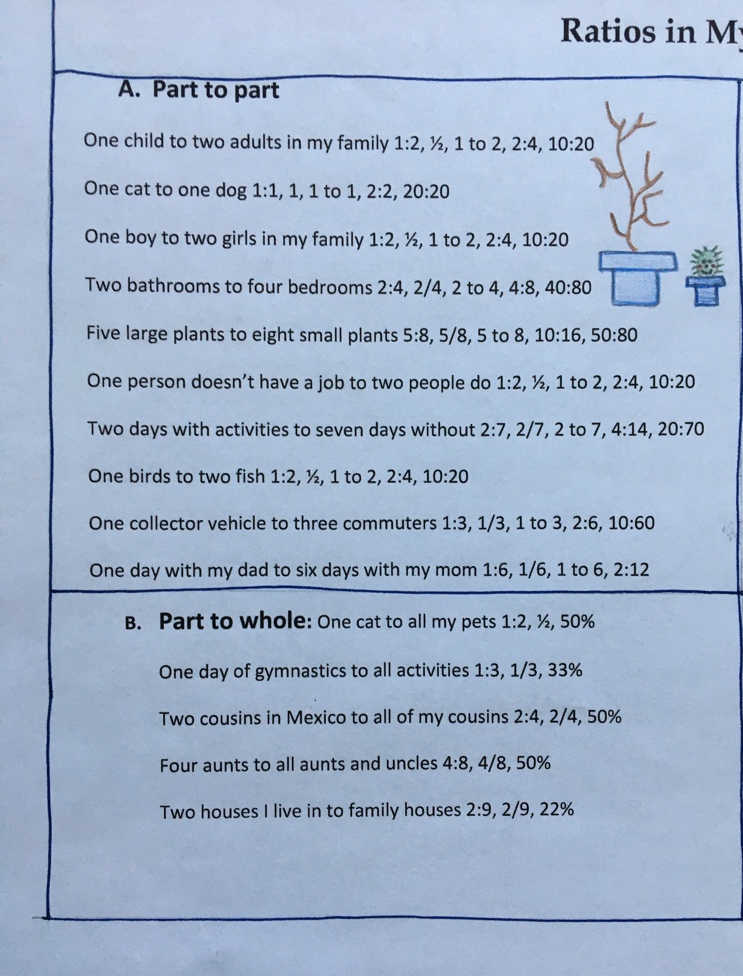 Extending Your Learning (Optional):Include pictures or drawings of the items in your ratios.For your Part-to-Whole ratios, try turning your ratios into a Percent (Ex: blue LEGO bricks to all LEGO bricks is 124/345, so 36% are blue LEGO bricks)Create a minimum of 3 ratio / proportion word problems (ex. Map scale, paint mixtures, ice tea mixed with water) Write these problems out and provide a step by step solution with an answer. (You could google some ratio/proportion word problems to try and get some ideas)